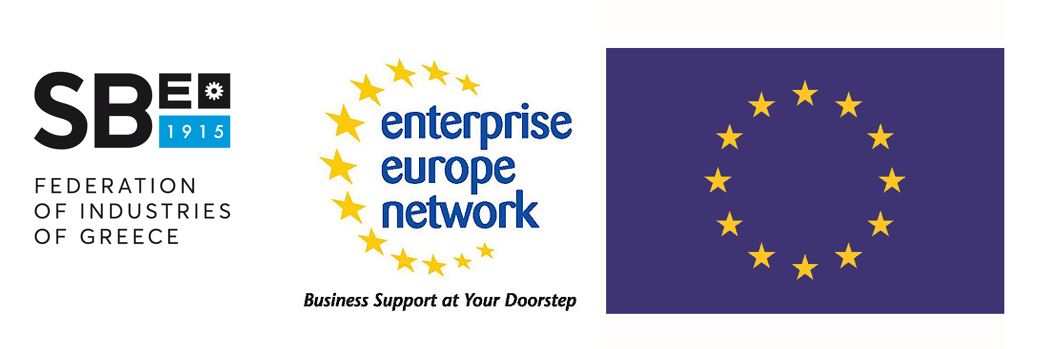 Company Mission Italy-Greece 2022 - Expression of interest form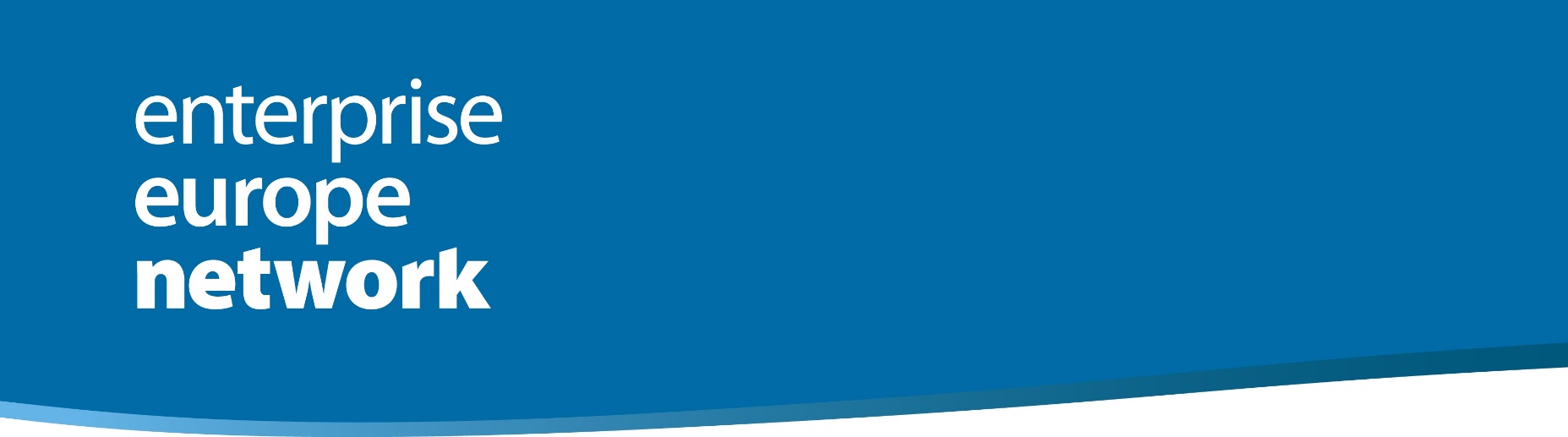 Company name: …………………………………………………………………………….Website: ……………………………………………………………………………………..Contact person: ……………………………………………………………………………..Position in company: ………………………………………………………………………Email: …………………………………………………………………………………………Tel: …………………………………………………………………………………………..Description of company sector & activity (products, services)What type of co-operation are you interested in (e.g. technology transfer, joint venture, EU project partnership)? Please provide details below.Are there any particular Greek companies you would be interested in discussing potential co-operation with? Please provide company name & website if possible.Please visit the website of the Thessaloniki Exhibition Centre Helexpo & complete the table below with the trade fairs you would be interested in attending.https://www.helexpo.gr/en/exhibitions%20catalogue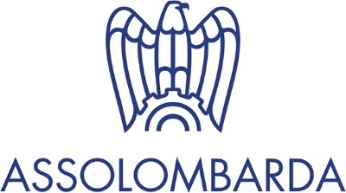 No.Company nameWebsiteTrade Fair